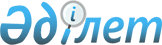 Мәслихаттың 2016 жылғы 22 желтоқсандағы № 76 "Әулиекөл ауданының 2017-2019 жылдарға арналған бюджеті туралы" шешіміне өзгерістер мен толықтыру енгізу туралыҚостанай облысы Әулиекөл ауданы мәслихатының 2017 жылғы 3 мамырдағы № 121 шешімі. Қостанай облысының Әділет департаментінде 2017 жылғы 17 мамырда № 7041 болып тіркелді      2008 жылғы 4 желтоқсандағы Қазақстан Республикасы Бюджет кодексінің 104 және 106-баптарына сәйкес Әулиекөл аудандық мәслихаты ШЕШІМ ҚАБЫЛДАДЫ:

      1. Мәслихаттың 2016 жылғы 22 желтоқсандағы № 76 "Әулиекөл ауданының 2017-2019 жылдарға арналған бюджеті туралы" шешіміне (Нормативтік құқықтық актілерді мемлекеттік тіркеу тізілімінде № 6776 тіркелген, 2017 жылғы 12 қаңтарда "Әулиекөл" газетінде жарияланған) мынадай өзгерістер мен толықтыру енгізілсін:

      көрсетілген шешімнің 1-тармағы жаңа редакцияда жазылсын:

      "1. Әулиекөл ауданының 2017 -2019 жылдарға арналған бюджеті тиісінше 1, 2 және 3-қосымшаларға сәйкес, оның ішінде 2017 жылға мынадай көлемдерде бекітілсін:

      1) кірістер – 4442235,9 мың теңге, оның ішінде:

      салықтық түсімдер бойынша – 921954,0 мың теңге;

      салықтық емес түсімдер бойынша – 14227,0 мың теңге;

      негізгі капиталды сатудан түсетін түсімдер бойынша – 11800,0 мың теңге;

      трансферттер түсімі бойынша – 3494254,9 мың теңге;

      2) шығындар – 4582963,5 мың теңге;

      3) таза бюджеттік кредиттеу – 77052,0 мың теңге, оның ішінде:

      бюджеттік кредиттер – 95298,0 мың теңге;

      бюджеттік кредиттерді өтеу – 18246,0 мың теңге;

      4) қаржы активтерімен жасалатын операциялар бойынша сальдо – 0 мың теңге;

      5) бюджет тапшылығы (профициті) – -217779, 6 мың теңге;

      6) бюджет тапшылығын қаржыландыру (профицитін пайдалану) – 217779,6 мың теңге."; 

      көрсетілген шешімнің 3-тармағының 5) тармақшасы жаңа редакцияда жазылсын: 

      "5) көшуге субсидия беруге 2946,0 мың теңге сомасында;";

      көрсетілген шешімнің 7-тармағы жаңа редакцияда жазылсын: 

      "7. 2017 жылға арналған аудан бюджетінде 18246,0 мың теңге мөлшерінде бюджеттік кредиттерді өтеу ескерілсін.";

      көрсетілген шешімнің 8-тармағы жаңа редакцияда жазылсын:

      "8. Ауданның жергілікті атқарушы органының 2017 жылға арналған резерві 320,0 мың теңге сомасында бекітілсін.";

      көрсетілген шешім мынадай мазмұндағы 5-2-тармағымен толықтырылсын:

      "5-2. 2017 жылға арналған аудан бюджетінде көлік инфрақұрылымын дамытуға облыстық бюджеттен дамуға 146441,0 мың теңге сомасында нысаналы трансферт түсімі көзделгені ескерілсін.";

      көрсетілген шешімнің 1 және 5-қосымшалары осы шешімнің 1 және 2-қосымшаларына сәйкес жаңа редакцияда жазылсын.

      2. Осы шешім 2017 жылғы 1 қаңтардан бастап қолданысқа енгізіледі.



      "КЕЛІСІЛДІ"

      "Әулиекөл ауданы әкімдігінің

      экономика және бюджеттік

      жоспарлау бөлімі" мемлекеттік

      мекемесінің басшысы

      _______________ Т. И. Печникова

      2017 жылғы 3 мамыр

 Әулиекөл ауданының 2017 жылға арналған бюджеті Қаладағы әр ауданның, аудандық маңызы бар қаланың, кенттің, ауылдың, ауылдық округтің 2017 жылға арналган бюджеттік бағдарламаларының тізбесі
					© 2012. Қазақстан Республикасы Әділет министрлігінің «Қазақстан Республикасының Заңнама және құқықтық ақпарат институты» ШЖҚ РМК
				
      Кезектен тыс сессияның төрағасы,

      аудандық мәслихаттың хатшысы

Д. Қойшыбаев
Мәслихаттың 2017 жылғы
3 мамырдағы № 121 шешіміне
1-қосымшаМәслихаттың 2016 жылғы22 желтоқсандағы № 76
шешіміне 1-қосымшаСанаты

Санаты

Санаты

Санаты

Санаты

Сомасы,
мың теңге

Сыныбы

Сыныбы

Сыныбы

Сыныбы

Сомасы,
мың теңге

Ішкі сыныбы

Ішкі сыныбы

Ішкі сыныбы

Сомасы,
мың теңге

Атауы

Сомасы,
мың теңге

I. Кірістер

4442235,9

1

Салықтық түсімдер

921954,0

01

Табыс салығы

378100,0

2

Жеке табыс салығы

378100,0

03

Әлеуметтік салық

280438,0

1

Әлеуметтік салық

280438,0

04

Меншiкке салынатын салықтар

192197,0

1

Мүлiкке салынатын салықтар

110310,0

3

Жер салығы

6062,0

4

Көлiк құралдарына салынатын салық

71325,0

5

Бірыңғай жер салығы

4500,0

05

Тауарларға, жұмыстарға және қызметтерге салынатын iшкi салықтар

64017,0

2

Акциздер

6404,0

3

Табиғи және басқа да ресурстарды пайдаланғаны үшiн түсетiн түсiмдер

34240,0

4

Кәсіпкерлік және кәсіби қызметті жүргізгені үшін алынатын алымдар

23373,0

08

Заңдық маңызы бар әрекеттерді жасағаны және (немесе) оған уәкілеттігі бар мемлекеттік органдар немесе лауазымды адамдар құжаттар бергені үшін алынатын міндетті төлемдер

7202,0

1

Мемлекеттік баж

7202,0

2

Салықтық емес түсiмдер

14227,0

01

Мемлекеттік меншіктен түсетін кірістер

3500,0

5

Мемлекет меншігіндегі мүлікті жалға беруден түсетін кірістер

3500,0

04

Мемлекеттік бюджеттен қаржыландырылатын, сондай-ақ Қазақстан Республикасы Ұлттық Банкінің бюджетінен (шығыстар сметасынан) қамтылатын және қаржыландырылатын мемлекеттік мекемелер салатын айыппұлдар, өсімпұлдар, санкциялар, өндіріп алулар

1218,0

1

Мұнай секторы ұйымдарынан түсетін түсімдерді қоспағанда, мемлекеттік бюджеттен қаржыландырылатын, сондай-ақ Қазақстан Республикасы Ұлттық Банкінің бюджетінен (шығыстар сметасынан) қамтылатын және қаржыландырылатын мемлекеттік мекемелер салатын айыппұлдар, өсімпұлдар, санкциялар, өндіріп алулар

1218,0

06

Басқа да салықтық емес түсiмдер

9509,0

1

Басқа да салықтық емес түсiмдер

9509,0

3

Негізгі капиталды сатудан түсетін түсімдер

11800,0

03

Жердi және материалдық емес активтердi сату

11800,0

1

Жерді сату

7800,0

2

Материалдық емес активтерді сату

4000,0

4

Трансферттердің түсімдері

3494254,9

02

Мемлекеттiк басқарудың жоғары тұрған органдарынан түсетiн трансферттер

3494254,9

2

Облыстық бюджеттен түсетiн трансферттер

3494254,9

Функционалдық топ

Функционалдық топ

Функционалдық топ

Функционалдық топ

Функционалдық топ

Сомасы,
мың теңге

Кіші функция

Кіші функция

Кіші функция

Кіші функция

Сомасы,
мың теңге

Бюджеттік бағдарламалардың әкiмшiсi

Бюджеттік бағдарламалардың әкiмшiсi

Бюджеттік бағдарламалардың әкiмшiсi

Сомасы,
мың теңге

Бағдарлама

Бағдарлама

Сомасы,
мың теңге

Атауы

Сомасы,
мың теңге

II. Шығындар

4582963,5

01

Жалпы сипаттағы мемлекеттiк қызметтер 

434229,3

1

Мемлекеттiк басқарудың жалпы функцияларын орындайтын өкiлдi, атқарушы және басқа органдар

351507,3

112

Аудан (облыстық маңызы бар қала) мәслихатының аппараты

19690,0

001

Аудан (облыстық маңызы бар қала) мәслихатының қызметін қамтамасыз ету жөніндегі қызметтер

19690,0

122

Аудан (облыстық маңызы бар қала) әкімінің аппараты

121255,0

001

Аудан (облыстық маңызы бар қала) әкімінің қызметін қамтамасыз ету жөніндегі қызметтер

88165,0

003

Мемлекеттік органның күрделі шығыстары

33090,0

123

Қаладағы аудан, аудандық маңызы бар қала, кент, ауыл, ауылдық округ әкімінің аппараты

210562,3

001

Қаладағы аудан, аудандық маңызы бар қаланың, кент, ауыл, ауылдық округ әкімінің қызметін қамтамасыз ету жөніндегі қызметтер

204606,3

022

Мемлекеттік органның күрделі шығыстары

5956,0

2

Қаржылық қызмет

25383,0

452

Ауданның (облыстық маңызы бар қаланың) қаржы бөлімі

25383,0

001

Ауданның (облыстық маңызы бар қаланың) бюджетін орындау және коммуналдық меншігін басқару саласындағы мемлекеттік саясатты іске асыру жөніндегі қызметтер 

18490,0

003

Салық салу мақсатында мүлікті бағалауды жүргізу

2332,0

010

Жекешелендіру, коммуналдық меншікті басқару, жекешелендіруден кейінгі қызмет және осыған байланысты дауларды реттеу 

4561,0

5

Жоспарлау және статистикалық қызмет

20603,0

453

Ауданның (облыстық маңызы бар қаланың) экономика және бюджеттік жоспарлау бөлімі

20603,0

001

Экономикалық саясатты, мемлекеттік жоспарлау жүйесін қалыптастыру және дамыту саласындағы мемлекеттік саясатты іске асыру жөніндегі қызметтер

17625,0

004

Мемлекеттік органның күрделі шығыстары

2978,0

9

Жалпы сипаттағы өзге де мемлекеттік қызметтер

36736,0

458

Ауданның (облыстық маңызы бар қаланың) тұрғын үй-коммуналдық шаруашылығы, жолаушылар көлігі және автомобиль жолдары бөлімі

36736,0

001

Жергілікті деңгейде тұрғын үй-коммуналдық шаруашылығы, жолаушылар көлігі және автомобиль жолдары саласындағы мемлекеттік саясатты іске асыру жөніндегі қызметтер

10895,0

067

Ведомстволық бағыныстағы мемлекеттік мекемелерінің және ұйымдарының күрделі шығыстары

25841,0

02

Қорғаныс 

11625,0

1

Әскери мұқтаждар

10145,0

122

Аудан (облыстық маңызы бар қала) әкімінің аппараты

10145,0

005

Жалпыға бірдей әскери міндетті атқару шеңберіндегі іс-шаралар

10145,0

2

Төтенше жағдайлар жөніндегі жұмыстарды ұйымдастыру 

1480,0

122

Аудан (облыстық маңызы бар қала) әкімінің аппараты

1480,0

006

Аудан (облыстық маңызы бар қала) ауқымындағы төтенше жағдайлардың алдын алу және оларды жою

1480,0

04

Білім беру

3139761,9

1

Мектепке дейінгі тәрбие және оқыту

567842,4

464

Ауданның (облыстық маңызы бар қаланың) білім бөлімі

257813,0

009

Мектепке дейінгі тәрбие мен оқыту ұйымдарының қызметін қамтамасыз ету

190405,0

040

Мектепке дейінгі білім беру ұйымдарында мемлекеттік білім беру тапсырысын іске асыруға

67408,0

467

Ауданның (облыстық маңызы бар қаланың) құрылыс бөлімі

310029,4

037

Мектепке дейiнгi тәрбие және оқыту объектілерін салу және реконструкциялау

310029,4

2

Бастауыш, негізгі орта және жалпы орта білім беру

2451445,7

123

Қаладағы аудан, аудандық маңызы бар қала, кент, ауыл, ауылдық округ әкімінің аппараты 

7814,7

005

Ауылдық жерлерде балаларды мектепке дейін тегін алып баруды және кері алып келуді ұйымдастыру

7814,7

464

Ауданның (облыстық маңызы бар қаланың) білім бөлімі

2395601,0

003

Жалпы білім беру

2310605,0

006

Балаларға қосымша білім беру 

84996,0

465

Ауданның (облыстық маңызы бар қаланың) дене шынықтыру және спорт бөлімі

48030,0

017

Балалар мен жасөспірімдерге спорт бойынша қосымша білім беру

48030,0

9

Білім беру саласындағы өзге де қызметтер

120473,8

464

Ауданның (облыстық маңызы бар қаланың) білім бөлімі

120473,8

001

Жергілікті деңгейде білім беру саласындағы мемлекеттік саясатты іске асыру жөніндегі қызметтер

15776,0

005

Ауданның (облыстық маңызы бар қаланың) мемлекеттiк бiлiм беру мекемелер үшiн оқулықтар мен оқу-әдiстемелiк кешендерді сатып алу және жеткiзу

59211,0

015

Жетім баланы (жетім балаларды) және ата-аналарының қамқорынсыз қалған баланы (балаларды) күтіп-ұстауға қамқоршыларға (қорғаншыларға) ай сайынға ақшалай қаражат төлемі

19060,0

067

Ведомстволық бағыныстағы мемлекеттік мекемелерінің және ұйымдарының күрделі шығыстары 

26426,8

06

Әлеуметтiк көмек және әлеуметтiк қамсыздандыру

266851,0

1

Әлеуметтiк қамсыздандыру

51278,0

451

Ауданның (облыстық маңызы бар қаланың) жұмыспен қамту және әлеуметтік бағдарламалар бөлімі

46406,0

005

Мемлекеттік атаулы әлеуметтік көмек 

3900,0

016

18 жасқа дейінгі балаларға мемлекеттік жәрдемақылар

39033,0

025

"Өрлеу" жобасы бойынша келісілген қаржылай көмекті енгізу

3473,0

464

Ауданның (облыстық маңызы бар қаланың) білім бөлімі

4872,0

030

Патронат тәрбиешілерге берілген баланы (балаларды) асырап бағу

4872,0

2

Әлеуметтік көмек

175935,0

451

Ауданның (облыстық маңызы бар қаланың) жұмыспен қамту және әлеуметтік бағдарламалар бөлімі

175935,0

002

Жұмыспен қамту бағдарламасы

81933,0

006

Тұрғын үйге көмек көрсету

10500,0

007

Жергілікті өкілетті органдардың шешімі бойынша мұқтаж азаматтардың жекелеген топтарына әлеуметтік көмек

22000,0

010

Үйден тәрбиеленіп оқытылатын мүгедек балаларды материалдық қамтамасыз ету

1600,0

014

Мұқтаж азаматтарға үйде әлеуметтік көмек көрсету

33960,0

017

Мүгедектерді оңалту жеке бағдарламасына сәйкес, мұқтаж мүгедектерді міндетті гигиеналық құралдармен және ымдау тілі мамандарының қызмет көрсетуін, жеке көмекшілермен қамтамасыз ету

9078,0

023

Жұмыспен қамту орталықтарының қызметін қамтамасыз ету

16864,0

9

Әлеуметтік көмек және әлеуметтік қамтамасыз ету салаларындағы өзге де қызметтер

39638,0

451

Ауданның (облыстық маңызы бар қаланың) жұмыспен қамту және әлеуметтік бағдарламалар бөлімі

39638,0

001

Жергілікті деңгейде халық үшін әлеуметтік бағдарламаларды жұмыспен қамтуды қамтамасыз етуді іске асыру саласындағы мемлекеттік саясатты іске асыру жөніндегі қызметтер 

28557,0

011

Жәрдемақыларды және басқа да әлеуметтік төлемдерді есептеу, төлеу мен жеткізу бойынша қызметтерге ақы төлеу

626,0

050

Қазақстан Республикасында мүгедектердің құқықтарын қамтамасыз ету және өмір сүру сапасын жақсарту жөніндегі 2012 - 2018 жылдарға арналған іс-шаралар жоспарын іске асыру

10455,0

07

Тұрғын үй-коммуналдық шаруашылық

35035,0

2

Коммуналдық шаруашылық

29463,0

467

Ауданның (облыстық маңызы бар қаланың) құрылыс бөлімі

29463,0

058

Елді мекендердегі сумен жабдықтау және су бұру жүйелерін дамыту

29463,0

3

Елді- мекендерді көркейту

5572,0

458

Ауданның (облыстық маңызы бар қаланың) тұрғын үй-коммуналдық шаруашылығы, жолаушылар көлігі және автомобиль жолдары бөлімі

5572,0

018

Елді мекендерді абаттандыру және көгалдандыру

5572,0

08

Мәдениет, спорт, туризм және ақпараттық кеңістiк

207263,0

1

Мәдениет саласындағы қызмет

60346,0

455

Ауданның (облыстық маңызы бар қаланың) мәдениет және тілдерді дамыту бөлімі

60346,0

003

Мәдени-демалыс жұмысын қолдау

60346,0

2

Спорт

40929,0

465

Ауданның (облыстық маңызы бар қаланың) дене шынықтыру және спорт бөлімі

40929,0

001

Жергілікті деңгейде дене шынықтыру және спорт саласындағы мемлекеттік саясатты іске асыру жөніндегі қызметтер

9080,0

004

Мемлекеттік органның күрделі шығыстары

2978,0

005

Ұлттық және бұқаралық спорт түрлерін дамыту

20276,0

006

Аудандық (облыстық маңызы бар қалалық) деңгейде спорттық жарыстар өткiзу

1255,0

007

Әртүрлi спорт түрлерi бойынша аудан (облыстық маңызы бар қала) құрама командаларының мүшелерiн дайындау және олардың облыстық спорт жарыстарына қатысуы

7340,0

3

Ақпараттық кеңістік

75195,0

455

Ауданның (облыстық маңызы бар қаланың) мәдениет және тілдерді дамыту бөлімі

72583,0

006

Аудандық (қалалық) кiтапханалардың жұмыс iстеуi

63703,0

007

Мемлекеттік тілді және Қазақстан халқының басқа да тілдерін дамыту

8880,0

456

Ауданның (облыстық маңызы бар қаланың) ішкі саясат бөлімі

2612,0

002

Мемлекеттік ақпараттық саясат жүргізу жөніндегі қызметтер

2612,0

9

Мәдениет, спорт, туризм және ақпараттық кеңiстiктi ұйымдастыру жөнiндегi өзге де қызметтер

30793,0

455

Ауданның (облыстық маңызы бар қаланың) мәдениет және тілдерді дамыту бөлімі

15584,0

001

Жергілікті деңгейде тілдерді және мәдениетті дамыту саласындағы мемлекеттік саясатты іске асыру жөніндегі қызметтер

12606,0

010

Мемлекеттік органның күрделі шығыстары

2978,0

456

Ауданның (облыстық маңызы бар қаланың) ішкі саясат бөлімі

15209,0

001

Жергілікті деңгейде ақпарат, мемлекеттілікті нығайту және азаматтардың әлеуметтік сенімділігін қалыптастыру саласында мемлекеттік саясатты іске асыру жөніндегі қызметтер

9163,0

003

Жастар саясаты саласында іс-шараларды іске асыру

6046,0

10

Ауыл, су, орман, балық шаруашылығы, ерекше қорғалатын табиғи аумақтар, қоршаған ортаны және жануарлар дүниесін қорғау, жер қатынастары

123499,0

1

Ауыл шаруашылығы 

98055,0

462

Ауданның (облыстық маңызы бар қаланың) ауыл шаруашылығы бөлімі

17394,0

001

Жергілікте деңгейде ауыл шаруашылығы саласындағы мемлекеттік саясатты іске асыру жөніндегі қызметтер

17394,0

473

Ауданның (облыстық маңызы бар қаланың) ветеринария бөлімі

80661,0

001

Жергілікті деңгейде ветеринария саласындағы мемлекеттік саясатты іске асыру жөніндегі қызметтер

20063,0

006

Ауру жануарларды санитарлық союды ұйымдастыру

2840,0

007

Қаңғыбас иттер мен мысықтарды аулауды және жоюды ұйымдастыру

1000,0

009

Жануарлардың энзоотиялық аурулары бойынша ветеринариялық іс-шараларды жүргізу

1403,0

011

Эпизоотияға қарсы іс-шаралар жүргізу

55355,0

6

Жер қатынастары

10739,0

463

Ауданның (облыстық маңызы бар қаланың) жер қатынастары бөлімі

10739,0

001

Аудан (облыстық маңызы бар қала) аумағында жер қатынастарын реттеу саласындағы мемлекеттік саясатты іске асыру жөніндегі қызметтер

10739,0

9

Ауыл, су, орман, балық шаруашылығы, қоршаған ортаны қорғау және жер қатынастары саласындағы басқа да қызметтер

14705,0

453

Ауданның (облыстық маңызы бар қаланың) экономика және бюджеттік жоспарлау бөлімі

14705,0

099

Мамандарға әлеуметтік қолдау көрсету жөніндегі шараларды іске асыру

14705,0

11

Өнеркәсіп, сәулет, қала құрылысы және құрылыс қызметі

60495,0

2

Сәулет, қала құрылысы және құрылыс қызметі

60495,0

467

Ауданның (облыстық маңызы бар қаланың) құрылыс бөлімі

13571,0

001

Жергілікті деңгейде құрылыс саласындағы мемлекеттік саясатты іске асыру жөніндегі қызметтер

13571,0

468

Ауданның (облыстық маңызы бар қаланың) сәулет және қала құрылысы бөлімі

46924,0

001

Жергілікті деңгейде сәулет және қала құрылысы саласындағы мемлекеттік саясатты іске асыру жөніндегі қызметтер

8328,0

003

Аудан аумағында қала құрылысын дамыту схемаларын және елді мекендердің бас жоспарларын әзірлеу

38596,0

12

Көлік және коммуникация

213159,0

1

Автомобиль көлігі

213159,0

123

Қаладағы аудан, аудандық маңызы бар қала, кент, ауыл, ауылдық округ әкімінің аппараты 

30000,0

013

Аудандық маңызы бар қалаларда, кенттерде, ауылдарда, ауылдық округтерде автомобиль жолдарының жұмыс істеуін қамтамасыз ету

30000,0

458

Ауданның (облыстық маңызы бар қаланың) тұрғын үй-коммуналдық шаруашылығы, жолаушылар көлігі және автомобиль жолдары бөлімі

183159,0

022

Көлік инфрақұрылымын дамыту

146441,0

023

Автомобиль жолдарының жұмыс істеуін қамтамасыз ету

36718,0

13

Басқалар

8797,0

3

Кәсіпкерлік қызметті қолдау және бәсекелестікті қорғау

8477,0

469

Ауданның (облыстық маңызы бар қаланың) кәсіпкерлік бөлімі

8477,0

001

Жергілікті деңгейде кәсіпкерлікті дамыту саласындағы мемлекеттік саясатты іске асыру жөніндегі қызметтер

8327,0

003

Кәсіпкерлік қызметті қолдау

150,0

9

Басқалар

320,0

452

Ауданның (облыстық маңызы бар қаланың) қаржы бөлімі

320,0

012

Ауданның (облыстық маңызы бар қаланың) жергілікті атқарушы органының резерві

320,0

15

Трансферттер

82248,3

1

Трансферттер

82248,3

452

Ауданның (облыстық маңызы бар қаланың) қаржы бөлімі

82248,3

006

Нысаналы пайдаланылмаған (толық пайдаланылмаған) трансферттерді қайтару

11831,9

051

Жергілікті өзін-өзі басқару органдарына берілетін трансферттер

68305,0

054

Қазақстан Республикасының Ұлттық қорынан берілетін нысаналы трансферт есебінен республикалық бюджеттен бөлінген пайдаланылмаған (түгел пайдаланылмаған) нысаналы трансферттердің сомасын қайтару

2111,4

III. Таза бюджеттік кредиттеу

77052,0

Бюджеттік кредиттер

95298,0

10

Ауыл, су, орман, балық шаруашылығы, ерекше қорғалатын табиғи аумақтар, қоршаған ортаны және жануарлар дүниесін қорғау, жер қатынастары

95298,0

1

Ауыл шаруашылығы

95298,0

453

Ауданның (облыстық маңызы бар қаланың) экономика және бюджеттік жоспарлау бөлімі

95298,0

006

 Мамандарды әлеуметтік қолдау шараларын іске асыру үшін бюджеттік кредиттер

95298,0

5

Бюджеттік кредиттерді өтеу

18246,0

01

Бюджеттік кредиттерді өтеу

18246,0

1

Мемлекеттік бюджеттен берілген бюджеттік кредиттерді өтеу

18246,0

13

Жеке тұлғаларға жергілікті бюджеттен берілген бюджеттік кредиттерді өтеу

18246,0

V. Бюджет тапшылығы (профициті)

-217779,6

VI. Бюджет тапшылығын қаржыландыру (профицитін пайдалану)

217779,6

Мәслихаттың 2017 жылғы
3 мамырдағы № 121 шешіміне
2-қосымшаМәслихаттың 2016 жылғы22 желтоқсандағы № 76
шешіміне 5-қосымшаФункционалдық топ

Функционалдық топ

Функционалдық топ

Функционалдық топ

Функционалдық топ

Сомасы,
мың теңге

Кіші функция

Кіші функция

Кіші функция

Кіші функция

Сомасы,
мың теңге

Бюджеттік бағдарламалардың әкiмшiсi

Бюджеттік бағдарламалардың әкiмшiсi

Бюджеттік бағдарламалардың әкiмшiсi

Сомасы,
мың теңге

Бағдарлама

Бағдарлама

Сомасы,
мың теңге

Атауы

Сомасы,
мың теңге

Шығындар

248377,0

01

Жалпы сипаттағы мемлекеттiк қызметтер 

210562,3

1

Мемлекеттiк басқарудың жалпы функцияларын орындайтын өкiлдi, атқарушы және басқа органдар

210562,3

123

Қаладағы аудан, аудандық маңызы бар қала, кент, ауыл, ауылдық округ әкімінің аппараты

204606,3

001

Қаладағы аудан, аудандық маңызы бар қаланың, кент, ауыл, ауылдық округ әкімінің қызметін қамтамасыз ету жөніндегі қызметтер

204606,3

Әулиекөл ауылы әкімінің аппараты

21010,0

Аманқарағай ауылдық округі әкімінің аппараты

21466,0

Диев ауылдық округі әкімінің аппараты

11060,0

Қазанбасы ауылдық округі әкімінің аппараты

17522,0

Қосағал ауылы әкімінің аппараты

8792,0

Құсмұрын кенті әкімінің аппараты

23055,0

Москалев ауылдық округі әкімінің аппараты

10595,0

Новонежин ауылдық округі әкімінің аппараты

14355,0

Новоселов ауылдық округі әкімінің аппараты

13190,3

Сұлукөл ауылдық округі әкімінің аппараты

10485,0

Тимофеев ауылы әкімінің аппараты

11618,0

Қ.Тұрғымбаев атындағы ауылы әкімінің аппараты

9043,0

Чернигов ауылдық округі әкімінің аппараты

11185,0

Первомай ауылы әкімінің аппараты

9487,0

Көктал ауылы әкімінің аппараты

11743,0

123

Қаладағы аудан, аудандық маңызы бар қала, кент, ауыл, ауылдық округ әкімінің аппараты

5956,0

022

Мемлекеттік органдардың күрделі шығыстары

5956,0

Әулиекөл селосы әкімінің аппараты

2978,0

Құсмұрын кенті әкімінің аппараты

2978,0

04

Білім беру

7814,7

2

Бастауыш, негізгі орта және жалпы орта білім беру

7814,7

123

Қаладағы аудан, аудандық маңызы бар қала, кент, ауыл, ауылдық округ әкімінің аппараты

7814,7

005

Ауылдық жерлерде балаларды мектепке дейін тегін алып баруды және кері алып келуді ұйымдастыру

7814,7

Қазанбасы ауылдық округі әкімінің аппараты

2709,0

Новоселов ауылдық округі әкімінің аппараты

661,7

Москалев ауылдық округі әкімінің аппараты

1041,0

Сұлукөл ауылдық округі әкімінің аппараты 

2063,0

Қосағал ауылы әкімінің аппараты

1340,0

12

Көлік және коммуникация

30000,0

1

Автомобиль көлігі

30000,0

123

Қаладағы аудан, аудандық маңызы бар қала, кент, ауыл, ауылдық округ әкімінің аппараты

30000,0

013

Аудандық маңызы бар қалаларда, кенттерде, ауылдарда, ауылдық округтерде автомобиль жолдарының жұмыс істеуін қамтамасыз ету

30000,0

Әулиекөл ауылы әкімінің аппараты

30000,0

